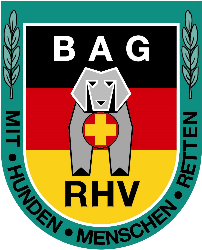                                 BAG-RHV PRÜFUNGSANMELDUNG / TEST REGISTRATION                                           Bitte sorgfältig und leserlich ausfüllen! Please fill in carefully and legible!Prüfungsort und Datum / Test location and date:       Prüfung                         Einsatzüberprüfung 	 Wettkampf / Meisterschaft	 Einzelstarter                Teamstarter / Teamname      	RHT-FL          RHT-TR           RHT-MT        RHT-L	 Stufe I	 Stufe II			Mit  seiner  Anmeldung erklärt  sich  der  Hundeführer  mit  den  Bestimmungen  im  BAG-RHV Sicherheitshinweis  einverstanden,  verpflichtet  sich  zur  Zahlung  der Meldegebühr  und  nimmt  zur  Kenntnis,  dass während der Prüfungsveranstaltung den Anweisungen der Organisatoren Folge zu leisten ist. Für Minderjährige ist die Unterschrift des Erziehungsberechtigten erforderlich./  With his registration the  Dog  Handler agrees to the BAG-RHV Note on Safety and states that he will pay the entry fee and follow the instructions of the organizer. For minors the signature of the legal guardian is necessary.T-Shirt Größe, m/w:                                             5 € für Weltkindertag       ja      neinDatum und Unterschrift / Date and Signature         Verband / OrganisationVerband / OrganisationVerband / OrganisationVerband / OrganisationVerband / OrganisationName des Verbands /Name of organisationName des Verbands /Name of organisationKurzform / Shortened FormKurzform / Shortened FormBAG-RHV Mitglied / BAG RHV memberBAG-RHV Mitglied / BAG RHV member ja / yes	 nein / no ja / yes	 nein / no ja / yes	 nein / noHundeführer / Dog handlerHundeführer / Dog handlerHundeführer / Dog handlerHundeführer / Dog handlerHundeführer / Dog handlerVorname/First nameNachname/Last nameAdresse /AddressPLZ / Zip codeOrt / TownTelefon, Fax /Phone, FaxHandy / MobileEmailGeb.Datum / DoBHund / DogHund / DogHund / DogHund / DogHund / DogName / NameName / NameName / NameRasse / BreedRasse / BreedRasse / BreedWurfdatum / Date of birthWurfdatum / Date of birthWurfdatum / Date of birthGeschlecht / SexGeschlecht / SexGeschlecht / Sex männlich / male	 weiblich / female männlich / male	 weiblich / femaleTätowier-/Chipnr / Tattoo or Chip NoTätowier-/Chipnr / Tattoo or Chip NoTätowier-/Chipnr / Tattoo or Chip NoImpfnachweis beigelegt?Attached proof of vaccination according to?Impfschema /  vaccination scheme:  Staupe, Hepatitis, Leptospirose, Parvovirose und Tollwut /  distemper, hepatitis, leptospirosis, canine parvovirosis and rabiesImpfnachweis beigelegt?Attached proof of vaccination according to?Impfschema /  vaccination scheme:  Staupe, Hepatitis, Leptospirose, Parvovirose und Tollwut /  distemper, hepatitis, leptospirosis, canine parvovirosis and rabiesImpfnachweis beigelegt?Attached proof of vaccination according to?Impfschema /  vaccination scheme:  Staupe, Hepatitis, Leptospirose, Parvovirose und Tollwut /  distemper, hepatitis, leptospirosis, canine parvovirosis and rabiesImpfnachweis beigelegt?Attached proof of vaccination according to?Impfschema /  vaccination scheme:  Staupe, Hepatitis, Leptospirose, Parvovirose und Tollwut /  distemper, hepatitis, leptospirosis, canine parvovirosis and rabiesZustimmung zum BAG-RHV Sicherheitshinweis / I agree to BAG-RHV Note on SafetyZustimmung zum BAG-RHV Sicherheitshinweis / I agree to BAG-RHV Note on SafetyZustimmung zum BAG-RHV Sicherheitshinweis / I agree to BAG-RHV Note on SafetyZustimmung zum BAG-RHV Sicherheitshinweis / I agree to BAG-RHV Note on Safety